Түйіндеме 1.Аты-жөні:  Әбдіғаппар Бақдәулет Жақыппарұлы 2.Мекен-жайы: Түркістан облысы Темірлан елді мекені 3.Ұялы  телефон:  877542502174.Жалпы  ақпарат:Туған  жылы:    11.10. 1999жҰлты:   Қазақ Жынысы:  ЕрОтбасы  жағдайы:  Үйленбеген Азаматтығы:  ҚР азаматы Білімі:  жоғары Мамандығы: Қазақ спорт және туризм академиясының, Олимпиадалық спорт фокультетінің, дене шынықтыру және спорт мамандығы бойынша 4-1 тобында 2017-2021 ж. аралығында білім алдым. Тілді  білуі:  қазақ, орыс тілдері  еркін.Компьютерді  игеру: MS OfficeЖеке  қасиеттері:  Еңбекқор, ұқыпты, жауапкершілігім   мол, ұйымдастырушылық қабілетім жақсы, ұжыммен жұмыс істей білемін , жаңашылдық ізденіске құштарлығым мол , өзіме   тапсырылған  жұмысты  уақытылы  орындаймын.Қызығушылықтары:  Спортпен айналысу. РЕЗЮМЕАрзакулов Мурат СаматовичСведения о себе:Дата рождения – 10 марта 2000 годаНациональность- казахСемейное положение - холостАдрес: г. Актобе, 41-разъезд дом 4 квартира 10Телефон: 8-700-200-77-08, домашний 98-87-70e-mail: arzmurat@mail.ru____________________________________________________________Образование:2015-2017 г. -РГКП Республиканский колледж спорта г. Алматы2018 г.- окончил полный курс обучения в футбольном центре АО «ОФК Актобе»В настоящее время обучается в НАО «Казахская Академия спорта и туризма»           4 курсСтаж работы:2017-2019 г.- АО «ОФК Актобе» игрок команды U-21, Актобе-жасОпыт работы:Владение ПК: MS-Office, Word, Exel, Internet.Владение  языками: казахский-родной, русский-свободноЛичные  качества:Коммуникабельность, ответственность, пунктуальность, целеустремленность, активность, высокая работоспособность, умение работать в коллективе.                Түйіндеме 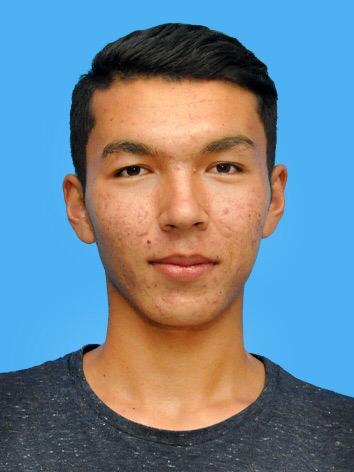 1.Аты-жөні:  Әуесбек Марал Әлібекұлы2.Мекен-жайы: Түркістан облысы,Ордабасы ауданы,СТ. Бадам ауылы Ш.Уәлиханов 30.3.Ұялы  телефон:  8747-342-61-124.Жалпы  ақпарат:                               Туған  жылы:   09.02.2000ж.                                              Ұлты:   Қазақ 	                                       Жынысы:  Ер                        Отбасы  жағдайы:  Үйленбеген                                 Азаматтығы:  ҚР азаматы                                             Білімі:  жоғары Мамандығы:Қазақ спорт және туризм академиясының, Олимпиадалық спорт фокультетінің, дене шынықтыру және спорт мамандығы бойынша 4-1 тобында 2017-2021 ж. аралығында білім алдым.2009-2012жылдары  Цесна  футбол клубының 2000 ж.т. жасөспірімдер құрамасында ойнадым.2012-2017жылдары  Қайрат  футбол клубының 2000 ж.т. жасөспірімдер құрамасында ойнадым.2018-2020жылы   Қыран  футбол клубының(U-21) жастар құрамасында ойнадым.Тілді  білуі:  қазақ, орыс тілдері  еркін.Компьютерді  игеру: MS OfficeЖеке  қасиеттері:  Еңбекқор, ұқыпты, жауапкершілігім   мол, ұйымдастырушылық қабілетім жақсы, ұжыммен жұмыс істей білемін , жаңашылдық ізденіске құштарлығым мол , өзіме   тапсырылған  жұмысты  уақытылы  орындаймын.Қызығушылықтары:  Спортпен айналысу. 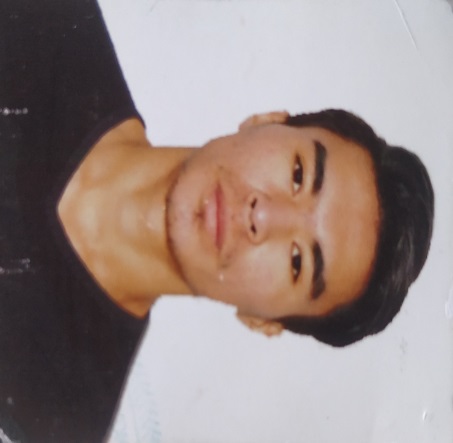 Түйіндеме1.Аты-жөні: Аханов Аманбек Сағатұлы2.Мекен жайы: Алматы обылысы, Қайнар ауылы Жагсүгіров к-сі 173.Ұялы телефоны: +7708 291 03144.Жалпы ақпаратТуған жылы:  25. 03. 2000 жҰлты:   ҚазақЖынысы:   ЕрОтбасылық жағдайы:  ҮйленбегенАзаматтығы:    ҚР азаматыБілімі:      ЖоғарыМамандығы: Қазақ спорт және туризм академиясының,  Олимпиадалық спорт факультетінің, дене шынықтыру және спорт мамандығы бойынша 17-1 тобында 2018-2021 жыл аралығында білім алдым.Алматы қаласындағы №62 мектеп гимназиясында тәжірибеден (практикадан) өттім.Тілді білуі: Қазақша-ана тілім, орыс тілі-еркін, ағылшын тілі-сөздікпен.Компьютерді игеру: MS OfficeЖеке қасиеттері: Еңбекқор, қстамды, белсенді, тез тіл табыса аламын, ұжыммен жұмыс істей аламын, өзіме тапсырылған жұмысты уақытында орындаймын.Қызығушылықтары: Спортпен айналысу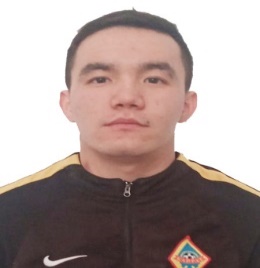 Түйіндеме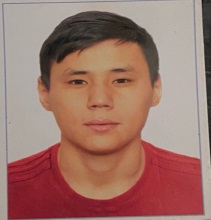 Түйіндеме 1.Аты-жөні:  Бейбітов Қуаныш Дәуренбекұлы 2.Мекен-жайы: Ақтөбе  қаласы, Жаңақоныс, Ер төстік көшесі 13.Ұялы  телефон:  8771 785 55-114.Жалпы  ақпа  Туған  жылы:   31 .01. 1998ж. Ұлты:   Қазақ Жынысы:  Ер Отбасы  жағдайы:  Үйленген  Азаматтығы:  ҚР азаматы  Білімі:  жоғары Мамандығы: Қазақ спорт және туризм академиясының, Олимпиадалық спорт фокультетінің, дене шынықтыру және спорт мамандығы бойынша 4-1 тобында 2017-2021 ж. аралығында білім алдым. 2015-2016 жылдары Ақтөбе футбол клубының 1998 ж.т. жасөспірімдер құрамасында ойнадым.2016 жылы ҚР чемпионатында үздік бомбардир болдым(16 гол).2017 жылы Ақтөбе футбол клубының жастар құрамасында ойнадым.Тілді  білуі:  қазақ, орыс тілдері  еркін.Компьютерді  игеру: MS OfficeЖеке  қасиеттері:  Еңбекқор, ұқыпты, жауапкершілігім   мол, ұйымдастырушылық қабілетім жақсы, ұжыммен жұмыс істей білемін , жаңашылдық ізденіске құштарлығым мол , өзіме   тапсырылған  жұмысты  уақытылы  орындаймын.Қызығушылықтары:  Спортпен айналысу. 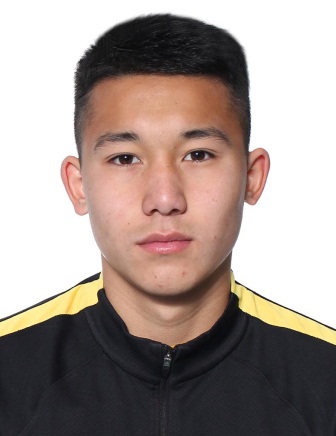 Түйіндеме 1.Аты-жөні:  Елубаев Дамир Ұланұлы2.Мекен-жайы: Алматы облысы, Сарқан қаласы,, Сырым Датұлы 13.Ұялы  телефон:  8777-099-95-554.Жалпы  ақпарат: Туған  жылы:   12.01.2000ж. Ұлты:   Қазақ 	Жынысы:  Ер Отбасы  жағдайы:  Үйленбеген Азаматтығы:  ҚР азаматы                                              Білімі:  жоғары Мамандығы: Қазақ спорт және туризм академиясының, Олимпиадалық спорт фокультетінің, дене шынықтыру және спорт мамандығы бойынша 4-1 тобында 2017-2021 ж. аралығында білім алдым. 2008-2014 жылдары ДЮСШ 2000 ж.т. жасөспірімдер құрамасында ойнадым. 2014-2017жылдары Қайрат футбол академиясы  2000 ж.т. жасөспірімдер құрамасында ойнадым.2017-2020жылы Жетісу футбол клубының (U-21) жастар құрамасында ойнадым.Тілді  білуі:  қазақ, орыс тілдері  еркін, ағылшын сөздікпенКомпьютерді  игеру: MS OfficeЖеке  қасиеттері:  Еңбекқор, ұқыпты, жауапкершілігім   мол, ұйымдастырушылық қабілетім жақсы, ұжыммен жұмыс істей білемін , жаңашылдық ізденіске құштарлығым мол , өзіме   тапсырылған  жұмысты  уақытылы  орындаймын.Қызығушылықтары:  Спортпен айналысу. ТүйіндемеАты-жөні: Икижан Нурсултан ЕрланулыМекен-жайы:Алматы обл, Ескельдинский район, П.Карабулак Улица Дайрова 117Ұялы телефон: +77077778360Жалпы ақпарат:Туған жылы: 06.05.1999ж.Ұлты: Қазақ Жынысы:ЕрОтбасы жағдайы:ҮйленбегенАзаматтығы:ҚР азаматыБілімі:жоғарыМамандығы: Қазақ спорт және туризм академиясының, Олимпиадалық спорт факультетінің,дене шынықтыру және спорт мамандығы бойынша 4-1 тобында 2017-2021ж. Аралығында білім алдым.2015-2016 жылдары Талдықорған футбол клубының 1999ж.т. жасөспірімдер құрамасында ойнадым. 2015 жылы Талдықорған футбол клубының жастар құрамасында ойнадым.Тілді білуі:қазақ,орыс тілдері еркін.Компьютерді игеру:MS OfficeЖеке қасиеттері: Еңбекқор,ұқыпты, жауапкершілігім мол, ұйымдастырушылық қабілетім жақсы, ұжыммен жұмыс істей білемін, жаңашылдық ізденіске құштарлығым мол, өзіме тапсырылған жұмысты уақытылы орындаймын. Қызығушылықтары: Спортпен айналысу.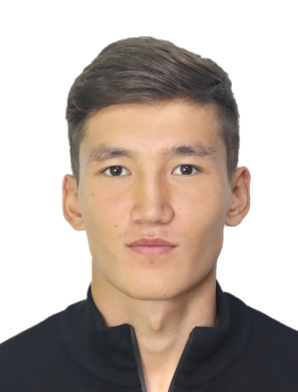 Түйіндеме 1.Аты-жөні:  Кахмулдинов Жомарт Сркытұлы2.Мекен-жайы: Алматы қаласы, Медеу ауданы, Бейбітшілік 12А3.Ұялы  телефон:  8777-050-00-584.Жалпы  ақпаратТуған  жылы:   06.07.2000ж. Ұлты:   Қазақ 	 Жынысы:  Ер Отбасы  жағдайы:  ҮйленбегеАзаматтығы:  ҚР азаматы                                              Білімі:  жоғары Мамандығы: Қазақ спорт және туризм академиясының, Олимпиадалық спорт фокультетінің, дене шынықтыру және спорт мамандығы бойынша 4-1 тобында 2017-2021 ж. аралығында білім алдым. 2012-2015 жылдары ЦСКА  футбол клубының 2000 ж.т. жасөспірімдер құрамасында ойнадым. 2015-2017жылдары Жетісу футбол клубының 2000 ж.т. жасөспірімдер құрамасында ойнадым.2017-2020жылы Жетісу футбол клубының (U-21) жастар құрамасында ойнадым.Тілді  білуі:  қазақ, орыс тілдері  еркін.Компьютерді  игеру: MS Office		ТҮЙІНДЕМЕ		ТҮЙІНДЕМЕАты-жөні:Айтказы Мурагер КайрбекулыТуған жылы:11.03.1998Туған жері:АлматыАзаматтығы:Қазақстан Республикасының азаматшасыҰлты:ҚазақОтбасы жағдайы:БойдакМекен-жайы: Алматы қаласыБілімі:ЖоғарыБітірген оқу орны:Қазақ Спорт Академиясы және Туризм Мамандығы:5В010800Тілдерді меңгеруі:Қазақ тілі, орыс тілі (еркін) Ағылшын тілі (орташа)Қосымша мәліметтер:Еңбекқор, жауапты, жаңа білім мен ізденіске құштар, адамдармен тез тіл табысады, ұйымдастырушылық қабілеті жоғарыҰялы телефон:77078583698Электрондық почта:Murager.aitkazy@gmail.com Компьютерді меңгеруі:Microsoft Office Word, Microsoft Excel, Power Point, Adobe Photoshop CC, Sony Pro, Adobe After Effects.Ф.И.О.Байтұрсын Аслан ЕрболатұлыБайтұрсын Аслан ЕрболатұлыМекен жайы:Алматы қаласы , Қайрат ы/а, Береке көшесі,үй 129Сот.тел.: « 8 747 769 35 22»Алматы қаласы , Қайрат ы/а, Береке көшесі,үй 129Сот.тел.: « 8 747 769 35 22»Жалпы мәлімет:Туған күні:Ұлты:Отбасы жағдайы:Азаматтығы:15.02.1999 ж.қазақБойдақҚазақстан РеспубликасыБілімі жоғары:Жоғары:2017-2021 жж. ҚазСжТАМамандығы: Футбол (мұғалім, жаттықтырушы) Жоғары:2017-2021 жж. ҚазСжТАМамандығы: Футбол (мұғалім, жаттықтырушы) Тілдерді меңгеруі:Қазақ тілі - ана тіліОрыс тілі - еркінАғылшын тілі – сөздікпен.Қазақ тілі - ана тіліОрыс тілі - еркінАғылшын тілі – сөздікпен.Жеке қасиеттері:Белсенді, ұқыпты, еңбекқор, ұйымдастырушылық, жауапкершілік, жылдам шешім қабылдау, мамандыққа байланысты жан-жақтылық, тәртіпке бағыну, ұжыммен жақсы қарым-қатынаста болу, жинақтылықБелсенді, ұқыпты, еңбекқор, ұйымдастырушылық, жауапкершілік, жылдам шешім қабылдау, мамандыққа байланысты жан-жақтылық, тәртіпке бағыну, ұжыммен жақсы қарым-қатынаста болу, жинақтылықҚосымша мәліметтер:2014-2018 жж. «ФШМ» футбол клубының ойыншысы2017 ж. «Үздік ойыншы» «Үздік шабуылшы» номинациясын иелендім2014-2018 жж. «ФШМ» футбол клубының ойыншысы2017 ж. «Үздік ойыншы» «Үздік шабуылшы» номинациясын иелендімМақсаты:Білікті маман болу, іс тәжірибесі мен ұйымның дамуына өз үлесін қосу, Қазақстан Республикасының игілігі үшін ынта-жігермен жұмыс істеу және қызмет ету, өз елінің елеулі, құрметті азаматы болуБілікті маман болу, іс тәжірибесі мен ұйымның дамуына өз үлесін қосу, Қазақстан Республикасының игілігі үшін ынта-жігермен жұмыс істеу және қызмет ету, өз елінің елеулі, құрметті азаматы болуТҮЙІНДЕМЕТҮЙІНДЕМЕАты-жөні:Ниязбеков Еламан БолатұлыТуған жылы:29 мамыр 1999Туған жері:ШҚО Зайсан қаласыАзаматтығы:Қазақстан Республикасының азаматшасыҰлты:ҚазақОтбасы жағдайы:БойдақМекен-жайы: Алматы қаласыБілімі:ЖоғарыБітірген оқу орны:Қазақ Спорт Академиясы және Туризм Мамандығы:5В010800Тілдерді меңгеруі:Қазақ тілі, орыс тілі (еркін) Ағылшын тілі (орташа)Қосымша мәліметтер:Еңбекқор, жауапты, жаңа білім мен ізденіске құштар, адамдармен тез тіл табысады, ұйымдастырушылық қабілеті жоғарыҰялы телефон:+77754010121Электрондық почта:Elaman.niyazbekov@mail.ru Компьютерді меңгеруі:Microsoft Office Word, Microsoft Excel, Power Point, Adobe Photoshop CC, Sony Pro, Adobe After Effects.